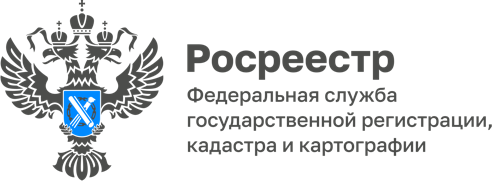 Ярославский Росреестр подвел итоги проведения «Марафона бесплатной юридической помощи»по вопросам кадастрового учета недвижимостиУправление Росреестра по Ярославской области 25 апреля 2023 года провело в 15 офисах МФЦ Ярославской области «Марафон бесплатной юридической помощи». Мероприятие приурочено к 15-летию Росреестра.Наибольшее количество вопросов поступило от граждан по порядку оформления объектов недвижимости по «гаражной амнистии» и «дачной амнистии», также были даны разъяснения в части исправления технических и реестровых ошибок, раздела земельных участков, перераспределения их с землями, государственная собственность на которые не разграничена, уплаты государственной пошлины, строительства объектов капитального строительства на земельных участках имеющих ограничение (обременение) в виде зоны с особыми условиями использования территории.  В ходе марафона специалистами Управления были проконсультированы не только граждане, но и сотрудники МФЦ.«Регулярное консультирование граждан способствуют их правовому просвещению, росту общей юридической культуры и образованности населения», - отметила руководитель Управления Елена Галеева.#Росреестр76#бесплатнаяюридическаяпомощь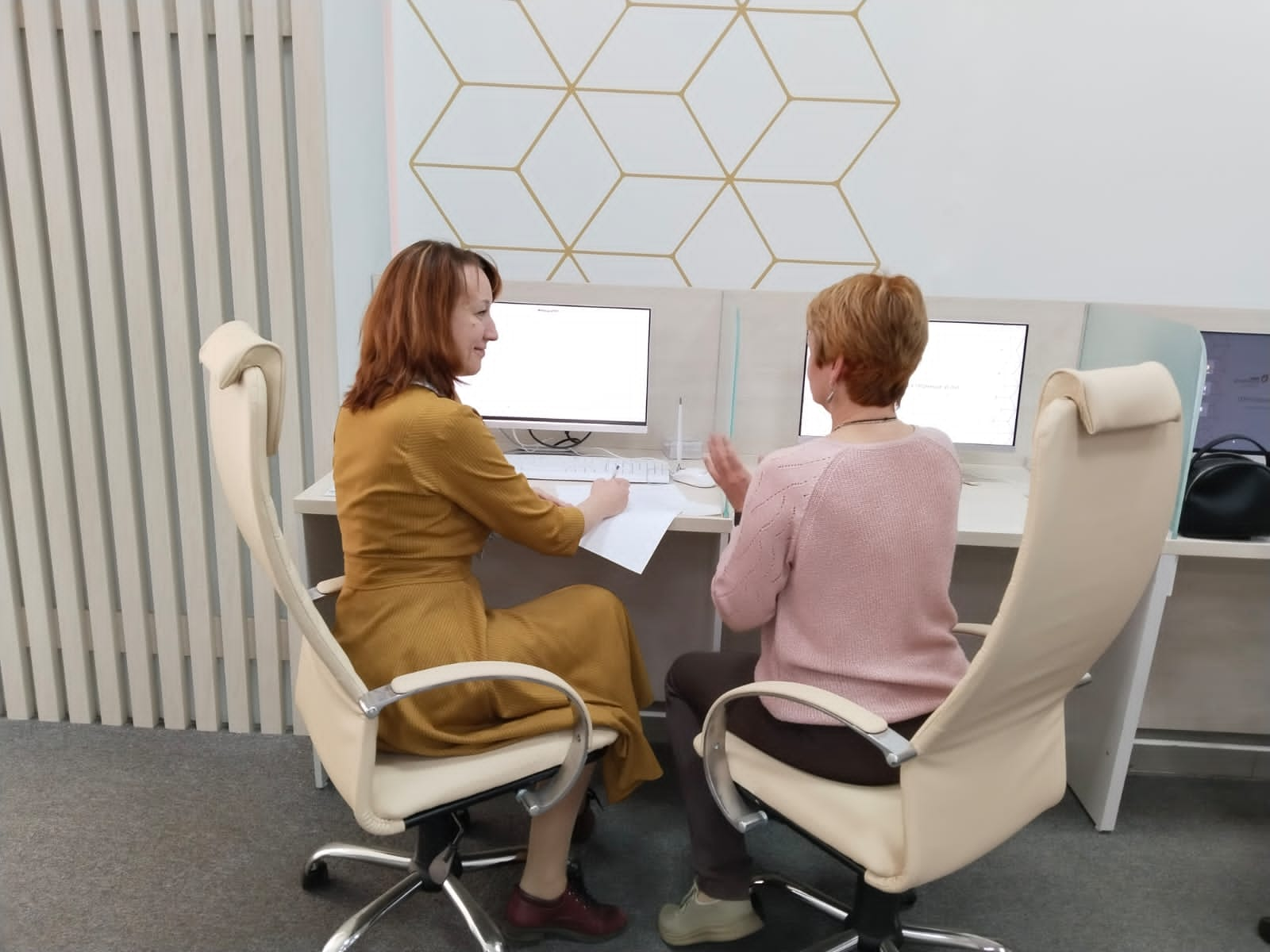 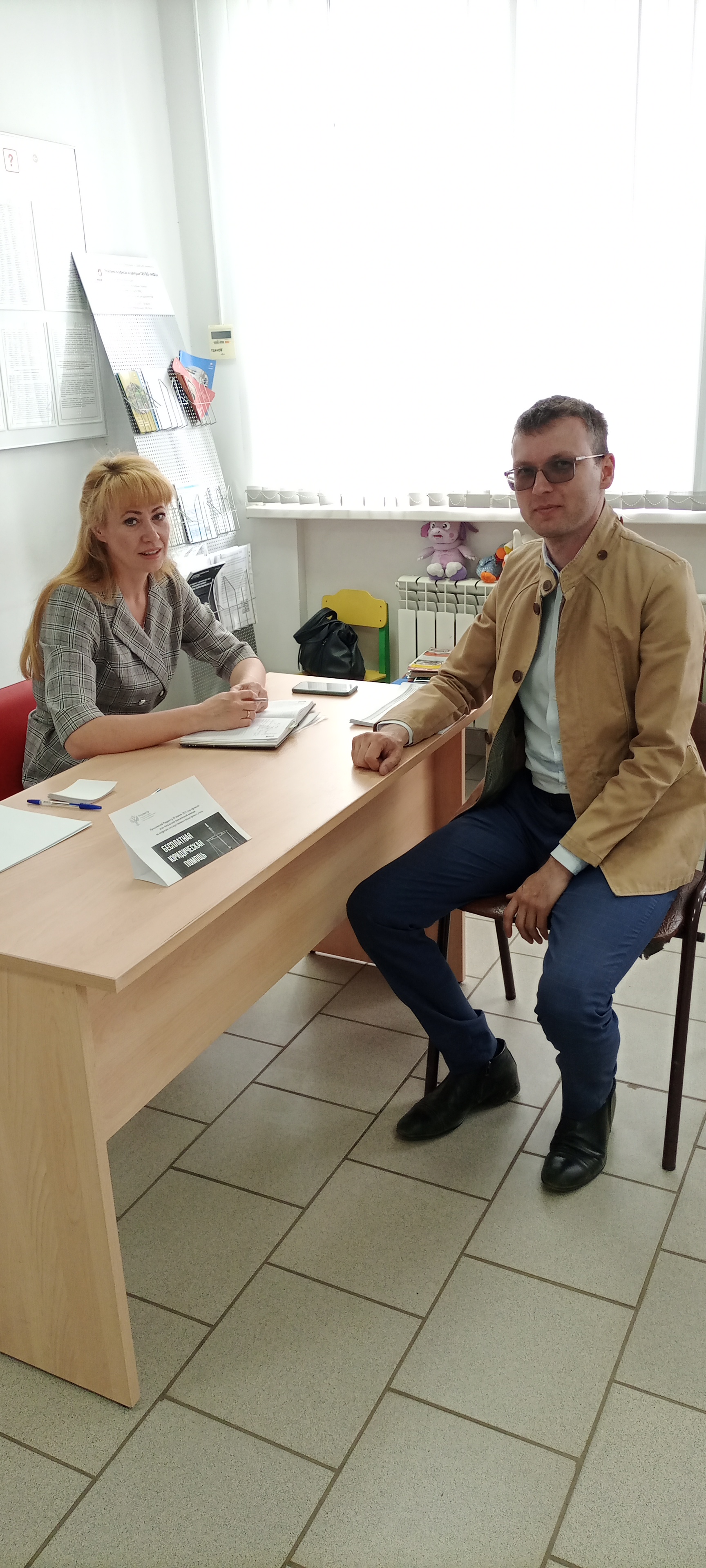 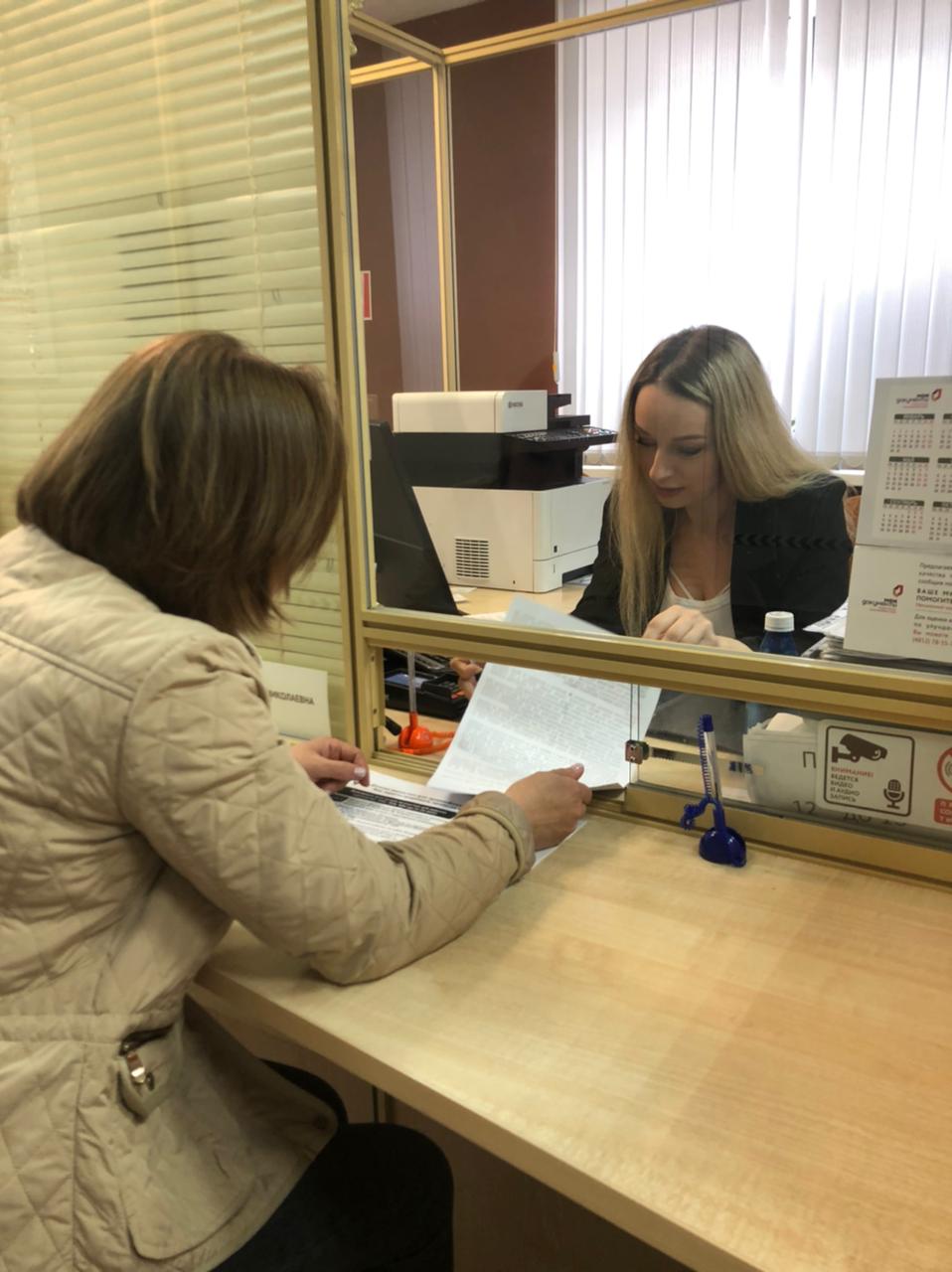 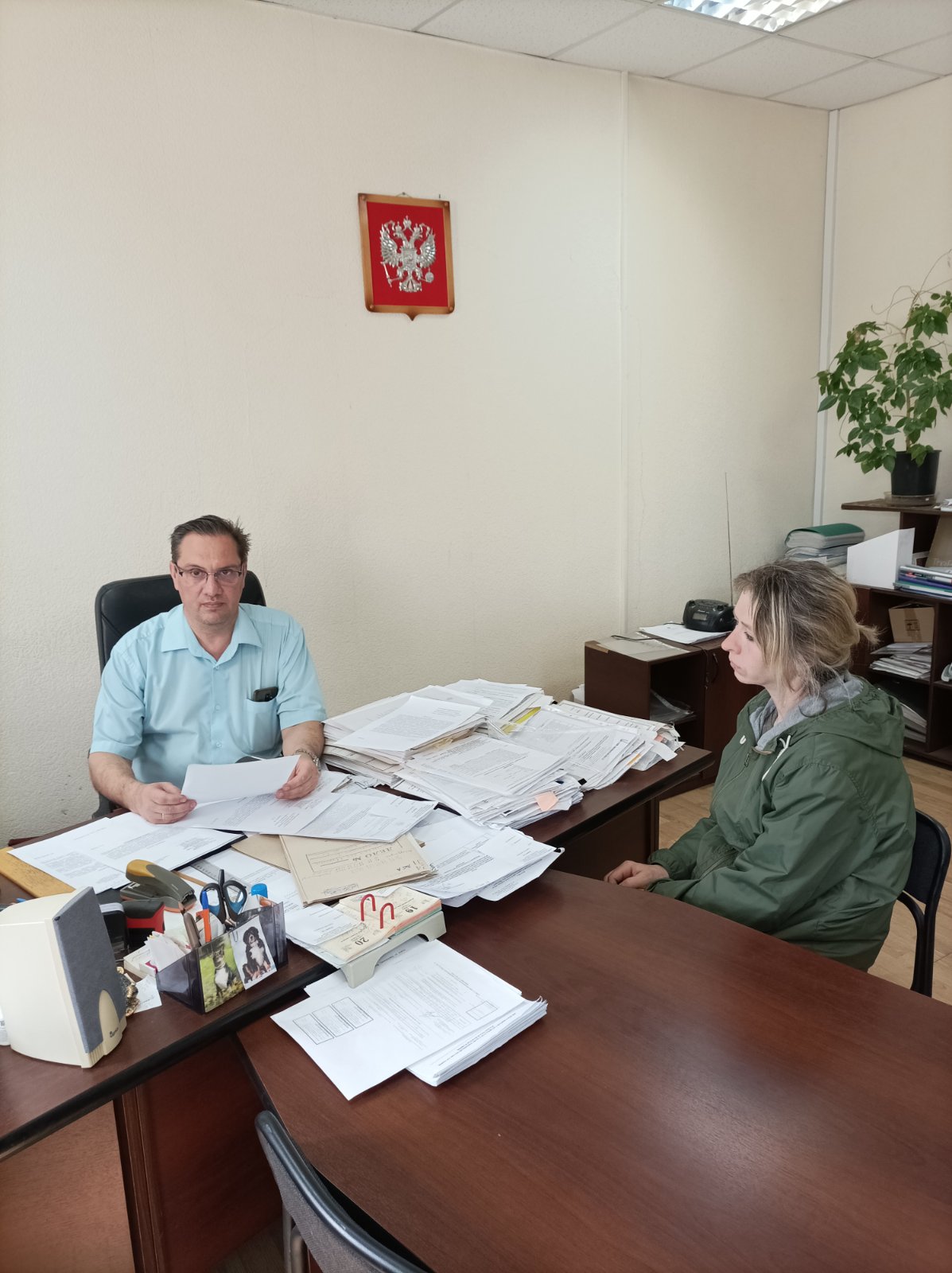 :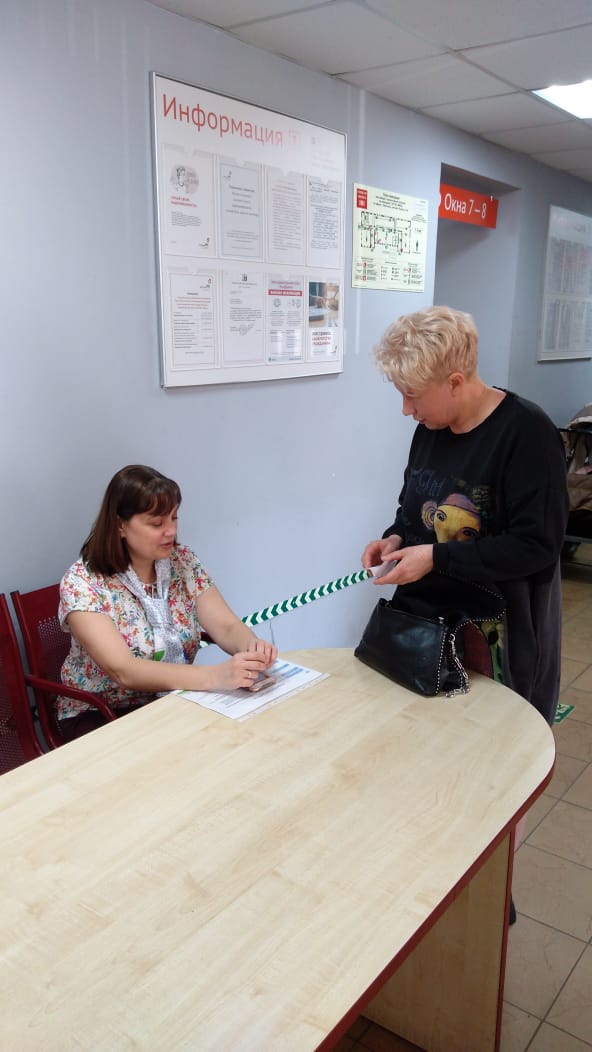 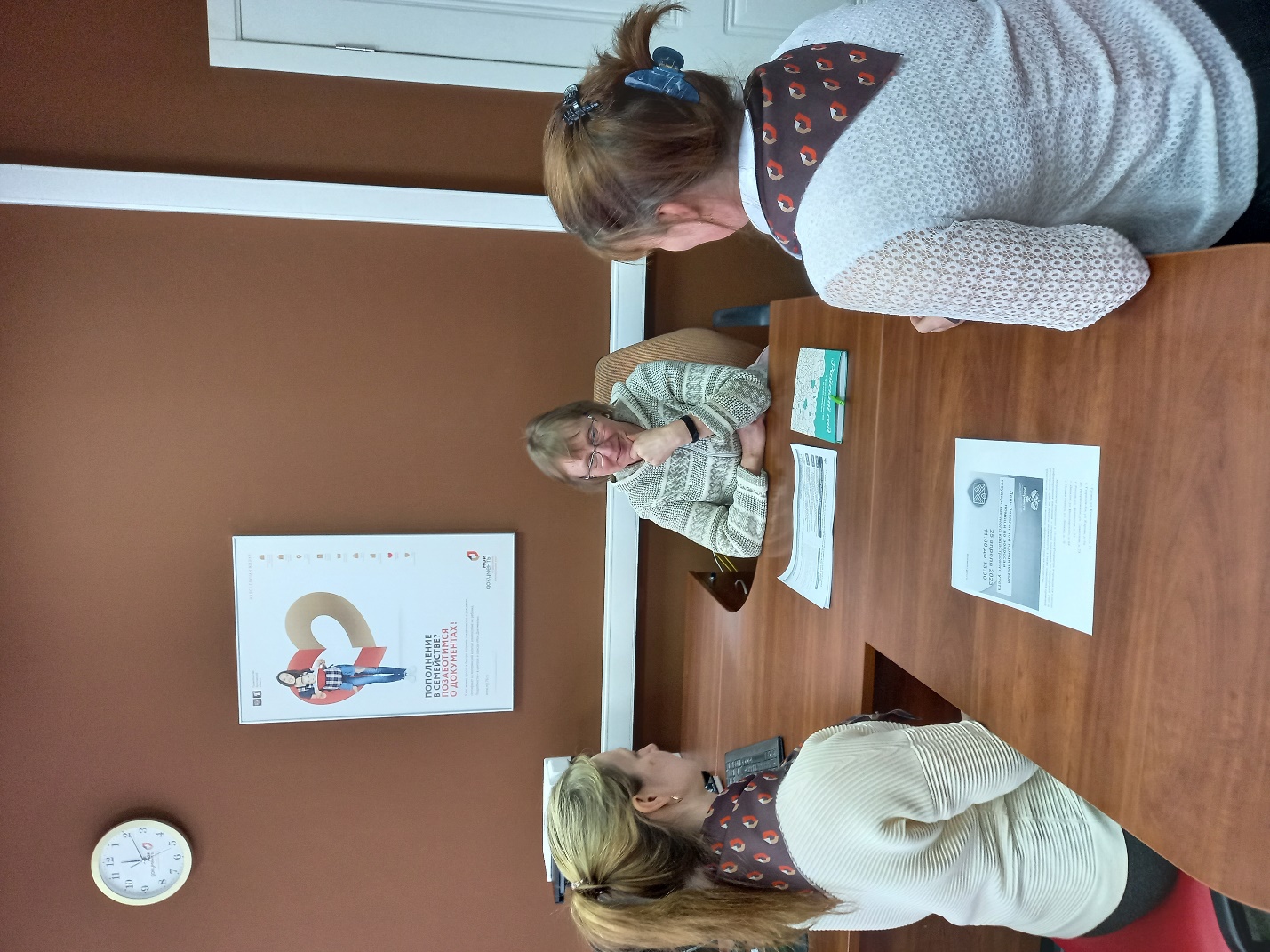 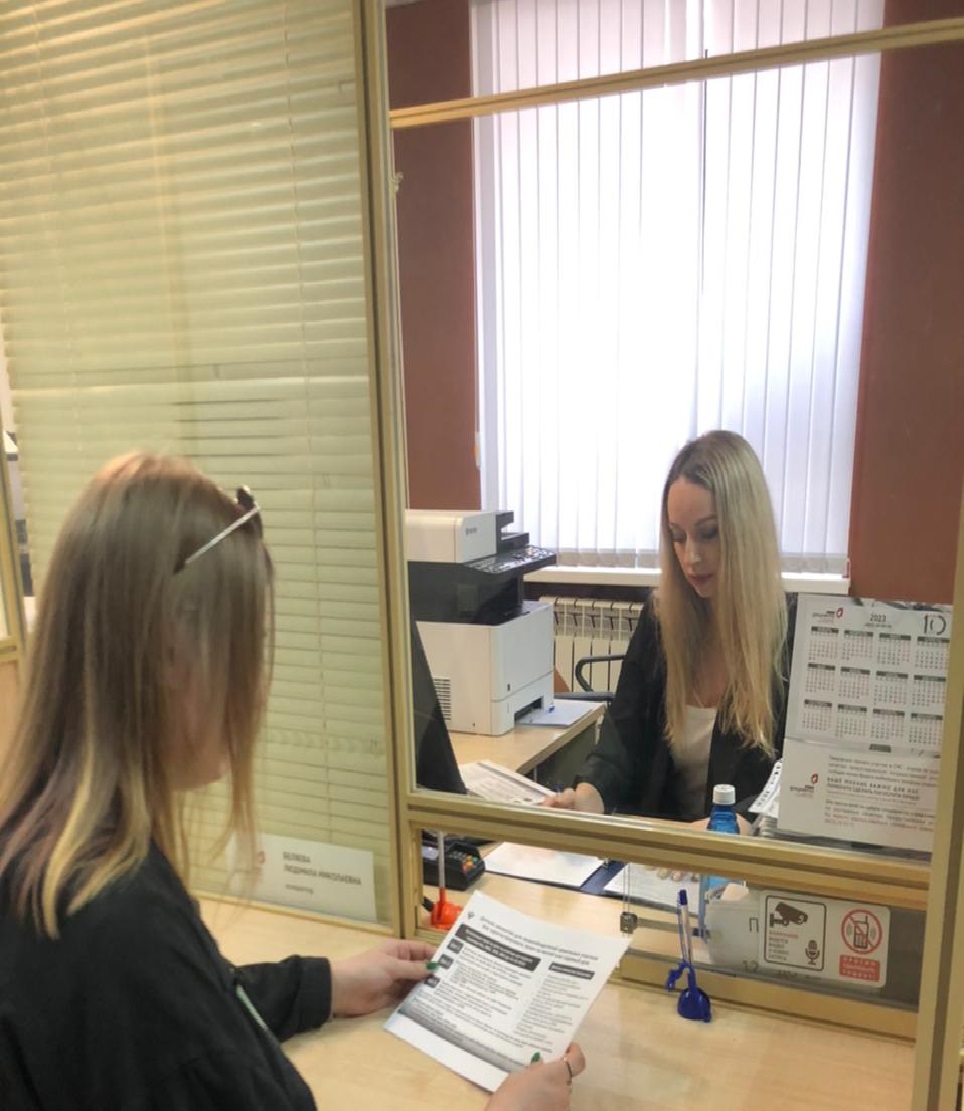 Контакты для СМИПресс-служба Управления Росреестра по Ярославской области+7 (4852) 74 45 94, pr.yarufrs@r76.rosreestr.ruhttps://rosreestr.gov.ru/150999, г. Ярославль, пр-т Толбухина, д. 64аШумова Полина Борисовна